3. Педагогический проект: «Витаминки»Продолжительность проекта: 01.10.2021 – 30.11.2021 годаУчастники проекта: дети подготовительной группы, педагоги Цель: Развивать мотивацию на здоровый образ жизни, продолжать воспитывать у детей понимание ценности здоровья .Развитие интереса к исследовательско – творческой деятельности у детей в процессе выращивания растений в огороде на подоконнике. Повышение уровня речевой активности детей через взаимодействие с воспитателями, с детьми, с родителями. Задачи проекта: Организовать сотворчество детей, родителей, педагогов в совместном освоении данной темы;познакомить с понятием «витамины», их роли в жизни человека;-закреплять понятия «овощи», «фрукты», «ягоды», пользе их употребления;-способствовать развитию творческих способностей детей, умения работать сообща, согласовывая свои действия;-воспитывать стремление к здоровому образу жизни.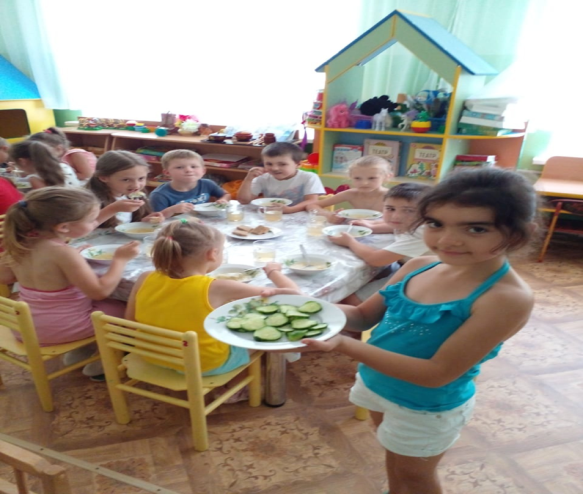 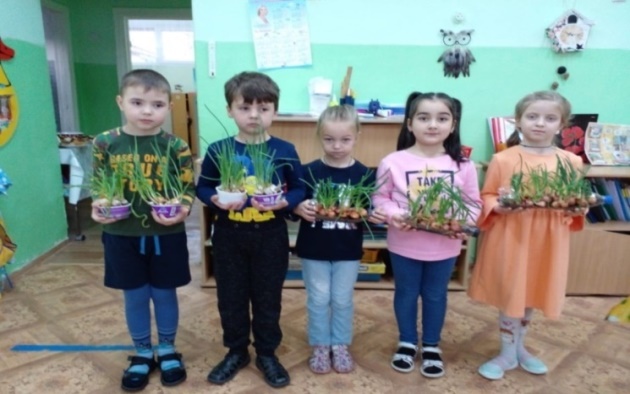 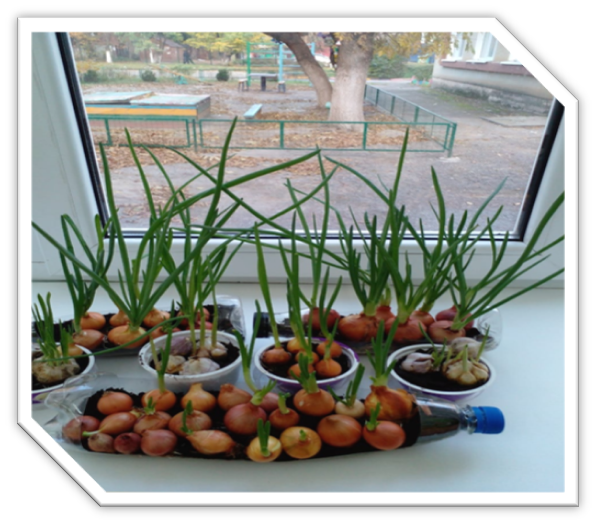 